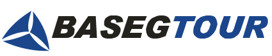 +7 (342) 243 35 63, +7 902 47 61786baseg-tour@mail.ruwww.baseg-tour.ruСКИ-САФАРИГудаури + ЭльбрусСки-сафари  - это горнолыжное путешествие. И в этот раз мы хотим соединить  два интересных курорта Гудаури (Грузия) и Эльбрус.Вам точно понравятся большая и разнообразная зона катания в Гудаури и скоростные трассы на склонах Эльбруса. И там, и там  опытные лыжники и сноубордисты найдут снежные поля для фрирайда.У нас будет возможность сравнить грузинскую кухню и традиционную кавказскую кухню, узнать, где сочнее шашлык, острее соус и вкуснее хлеб.В хорошей компании хорошо и кататься, и посидеть вечером у камина с бокалом чего-нибудь вкусненького, вспоминая прошлые поездки и планируя новые.Присоединяйтесь, будет классно! 23 февраля-5 марта 12 дней /11 ночей Стоимость тура на 1 человека: 79 000 руб.*+ перелёт в обе стороны из Перми - 20 000 руб., из Москвы - 17000 руб., из Екатеринбурга - 20 000 руб.* стоимость тура может корректироваться в зависимости от курса валюты.В стоимость включено:Трансфер по программе (автобус VW Каравелла, 7 мест);Проживание в отелях в 2-х местных номерах с завтраками;Две обзорные экскурсии.Дополнительно:Авиаперелёт;Скипассы;Обеды и ужины.До встречи на Кавказе!Программа тура1 деньВстреча в аэропорту Владикавказа.  Для прилетевших раньше встреча на ж/д вокзале в 20:30. Трансфер в Гудаури. Размещение в отеле 2*.2  деньЗавтрак. Переезд в отель "Soncho Gudauri ".Катание в Гудаури.3-7 дниЗавтрак.Катание в Гудаури, для желающих фрирайд с инструктором.Поездка в Тбилиси в любой день (по желанию). 8 деньЗавтрак.Переезд  во  Владикавказ, экскурсия по городу.Заселение  в гостиницу  "Пушкинская".9 деньЗавтрак.Переезд в Терскол, по дороге посещение термальных источников.Заселение в гостевой дом. 10-11 дниЗавтрак.Катание на Эльбрусе и Чегете.12 деньЗавтрак.Трансфер в аэропорт Минеральных вод , вылет по городам.